       Mikroeventyr i Troppen20. – 21. April 2024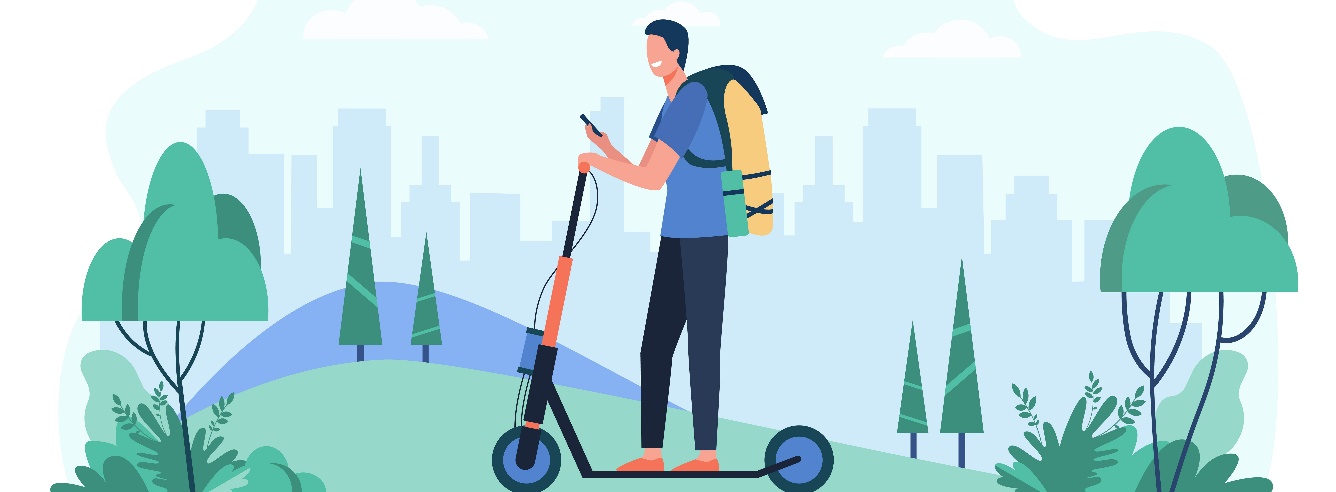 Turen er en del, af det mærke vi er ved at tage, så tag med og prøv noget nyt.Halvmaraton på løbehjul, lørdag tager vi fra Uglebo, spiser frokost i Hvidovre, måske hos Berit og ender i Martin’s sommerhus i Brøndby, hvor vi skal sove i bivuak på græsplænen. Søndag bliver med bussen hjem.Måske har I et løbehjul, måske ikke, måske kan man låne et i familien, vi finder en løsning.Vi mødes lørdag kl. 9.30 i Uglebo.Hjemme samme sted søndag ca. kl. 12.00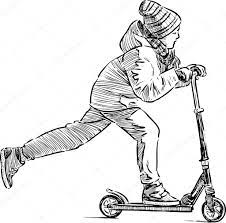 Pris: 175 kr.Tilmelding på vores hjemmeside senest d. 11/4 2024Spejderhilsen Katja og Anders